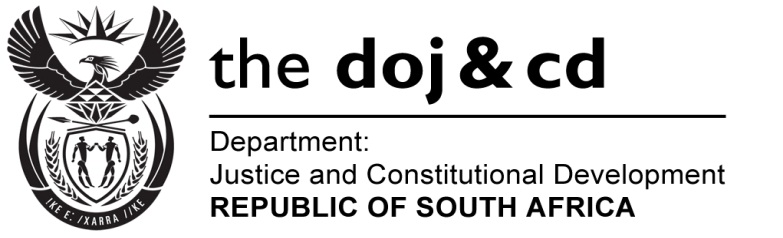 NATIONAL ASSEMBLYQUESTION FOR WRITTEN REPLY PARLIAMENTARY QUESTION NO: 1491DATE OF QUESTION: 20 MAY 2016DATE OF SUBMISSION: 07 JUNE 20161491.  Mr M S Malatsi (DA) to ask the Minister of Justice and Correctional Services:(1) (a) How many times has the Commission on Gender Equality (CGE) issued subpoenas against (i) individuals, (ii) private organizations, (iii) public organizations and (iv) government departments since its inception in 1996, (b) on what date was each subpoena issued and (c) what were the reasons in each respective case;(2)   whether each specified individual, organization or department complied with each specified subpoena; if not, (a) which individuals, organizations or departments did not comply and (b) what steps, if any, did the CGE take in cases where its subpoenas were ignored?				NW1660E 							REPLY:In view of the fact that the Minister for Women in the Presidency is responsible for the administration of the Commission on  Gender Equality Act, 1993,( Act 39 of 1996) it is recommended that Honourable Member approach the Minister for Women in the Presidency for the said information.The Commission for Gender Equality could further be approached directly for the submission of this information.  Section 181(5) of the Constitution of the Republic of South Africa, 1996, provides that the institutions strengthening constitutional democracy in the Republic, including the Commission for Gender Equality, are accountable to the National Assembly, and must report on their activities and the performance of their functions to the Assembly at least once a year.